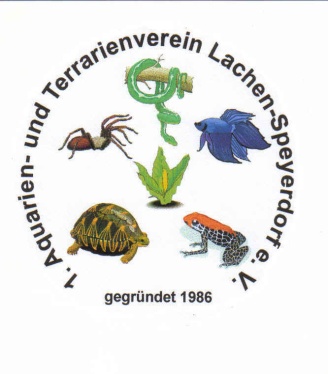 ANMELDUNGzur  Kurpfälzer Zierfisch- und Reptilienbörseam ......................... Name: .................................                            Verein: ................................Strasse: ...............................                            Ort: .....................................                             Telefon: .............................Ich benötige  ................ 50er Aquarien,     .................. 80er AquarienIch bringe eigene Becken mit und brauche ................. Tische (1,2 m lang)Ich benötige ................Tische (1,2 m lang) für TerrarienIch biete folgendes an: (bitte ankreuzen)        - gebrauchtes Aquaristikzubehör           - gebrauchtes Terraristikzubehör        - gebrauchte Aquarien-/Terrarienliteratur      - WasserpflanzenIch biete folgende Tiere zum Verkauf an: (Wichtig für gezielte Werbung).....................................................................................................................................................................................................................................................................................................................................................................................................................................................................Achtung! Es dürfen kein Futtermittel und keine Futtertiere angeboten werden.Fischtüten und Wärme-/Sichtschutzverpackungen, sowie Heizungen und Pumpen für die Aquarien bzw. Terrarien sind von den Züchtern selbst mit zu bringen!!!!!Hiermit erkenne ich die Börsenordnung des 1. Aquarien- und Terrarienvereins Lachen-Speyerdorf e. V. und des VDA an. Die Haftung des 1. Aquarien- und Terrarienvereinsist ausgeschlossen.......................................... (Unterschrift)Beckenanmeldung an: Bernhard Sauter, Goethestr. 50, 67435 Neustadt Tel. 0173-3115120 oder 06327-1344 bzw. unter bernhard.sauter@t-online.de Dieses Anmeldeformular kann auch an befreundete Züchter weitergegeben werden!Wir möchten eine Stockliste erstellen und damit auf unserer Hompage www.atv-neustadt.de und in den Zeitungen Werbung machen. Deshalb bitte angeben welche Tiere Ihr zum Verkauf mitbringt.Wenn möglich deutscher und lateinischer Name.